Publicado en Madrid, España el 07/02/2024 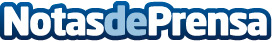 Paradox Tectonic retrasa el acceso anticipado a Life by YouEl esperado simulador de vida se podrá jugar a partir del 4 de junio de 2024Datos de contacto:Ziran ComunicaciónZiran Comunicación654789321Nota de prensa publicada en: https://www.notasdeprensa.es/paradox-tectonic-retrasa-el-acceso-anticipado_1 Categorias: Interiorismo Entretenimiento Software Gaming Actualidad Empresarial http://www.notasdeprensa.es